GUÍA DE INGLÉS 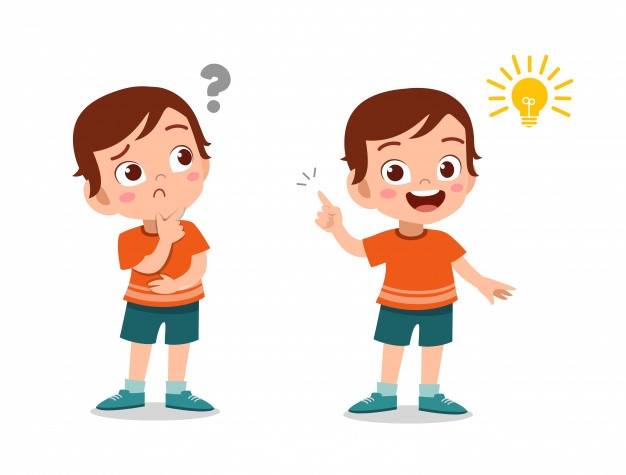 I Read the text about this text about people I admire and then follow the instructions. (Lee el texto sobre las personas que yo admiro y luego, sigue las instrucciones.) 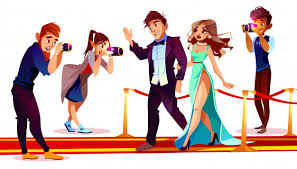 I CHOOSE the correct answer for each question about the text. (ELIGE la respuesta correcta para cada pregunta sobre el texto.)1.- What is the text describing?a) The people that he admires.b) His family.c) The people who live in the house.2.- Who are his favorite singers?a) J Balvin-Shakira.b) Dua Lipa- Shakira.c) Romeo Santos-2pac.3.- Who is his favorite actor?a) Ashton Kutcher.b) Leonardo Di Caprio.c) Antonio Banderas. 4.- Who is his favorite actress?a) Megan Fox.b) Margot Robbie.c) Scarlet Johansson. 5.- Who are his favorite football players? a) Arturo Vidal- Alexis Sánchez.b) Lionel Messi-Claudio Bravoc) Alexis Sánchez- Neymar. II MAKE A LIST about the countries and nationalities mentioned in the text.There is a space for each one (Haz una lista sobre los verbos relacionados a países y nacionalidades mencionadas en el texto. Hay un espacio para cada una.) *Enviar foto de la guia desarrollada al whatsapp del curso y archivar en cuaderno de la asignatura.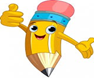 Name:Grade: 8°A   Date: semana N° 24¿QUÉ APRENDEREMOS?¿QUÉ APRENDEREMOS?¿QUÉ APRENDEREMOS?Objetivo (s): OA9Objetivo (s): OA9Objetivo (s): OA9Contenidos: Países y nacionalidades en inglés.Contenidos: Países y nacionalidades en inglés.Contenidos: Países y nacionalidades en inglés.Objetivo de la semana: Comprender e identificar vocabulario relacionado a países y nacionalidades inglés.   Objetivo de la semana: Comprender e identificar vocabulario relacionado a países y nacionalidades inglés.   Objetivo de la semana: Comprender e identificar vocabulario relacionado a países y nacionalidades inglés.   Habilidad: Identifican léxico relevante aprendido en inglés.Habilidad: Identifican léxico relevante aprendido en inglés.Habilidad: Identifican léxico relevante aprendido en inglés.                  COUNTRIES                NATIONALITIES1.-1.-2.-2.-3.-3.-4.-4.-5.-5.-6.-6.-